Департамент образования мэрии города НовосибирскаМуниципальное бюджетное учреждение дополнительногообразования города Новосибирска«Центр развития творчества детей и юношества «Заельцовский»    XI  городской конкурс творческих проектов«Всё начинается с идеи»     Направление: декоративно – прикладное творчество(конструирование и моделирование одежды) Математика – формулы, расчеты, фигуры и модаАвторы: Калницкая Валерия,МБОУ СОШ № 40, 6 классЛенинский район г. НовосибирскаКонсультант проекта: БалобаеваСветлана Альбертовна,учитель технологииКонтактный телефон руководителя8-904-371-6241Новосибирск 2021Портфолио проектаПроект: Математика – формулы, расчеты, фигуры и модаУчастники проекта: Калницкая ВалерияКонсультант проекта: учитель технологии высшей квалификационной категории Балобаева Светлана Альбертовнакласс: 6 классназвание, номер учебного учреждения, где выполняется проект: МБОУ СОШ № 40 Ленинского района г. Новосибирскапредметная область: технологиявремя работы над проектом: декабрь, 2020 г. – апрель, 2021 г. (долгосрочный)Проблема проекта: Зачем нам нужна математика? Цель проекта: узнать, как математика – формулы, расчеты и фигуры, связанны с нашей жизнью и модой, и как создать коллекцию одежды на основе геометрических фигур.Задачи проекта:познакомиться с историей моды и тенденциями в современном мире;изучить свойства основных  геометрических фигур;познакомиться с использованием информационных технологий в кройке и шитье;выполнить математическое моделирование основы юбки - солнце;придумать и воплотить в жизнь разработанные модели;провести показ моделей в школе;участвовать с исследованием в различных конкурсах. Тип проекта: поисковый, исследовательский, творческий Используемые технологии: мультимедиа, театрализация Форма продукта: групповой отчет участников проектной группы, демонстрация коллекции моделей одежды  Содержание: Математика прочно вошла в мир моды, без нее мир одежды был бы скучен, не интересен и не так разнообразен. 
Изучение математики, а в частности раздела - геометрии помогает нам не только быть разносторонне развитыми, но и не отставать от моды.
Нам сложно предугадать какие тенденции ждут нас в грядущих сезонах, но одно можно сказать точно – это будет геометрия моды! Исследование: - изучение истории моды;- опрос учащихся, родителей «Нужна ли математика в школе, в частности раздел – геометрия, с формулами, расчетами, фигурами?»;- подбор фасонов и материала для коллекции одежды;- составление сметы проекта;- предложены модели одежды с использованием геометрических фигур, не сложных в раскрое и исполнении. Область применения результата проекта:- учебная и метопридметная (уроки: математики, черчения, технологии, классные часы);- внеклассная работа (кружковая работа в рамках моделирования и конструирования одежды, родительские собрания и т.д.);- социальная: профориентация, развитие творческих способностей в области конструирования и моделирования одежды, участие в выставках и конкурсах. Результативность: - создана коллекция одежды с использованием геометрических фигур;-представлена театрализация коллекции одежды, которая может использоваться на различных мероприятиях, а также другими коллективами;- создается буклет с фасонами и выкройками, на основе геометрических фигур, которые легко сшить самой.ОГЛАВЛЕНИЕВведение 											5Цель и задачи проекта									6Исторические сведения						     		7Основные сведенияМода, как социальное явление 							8Модели  описанием из коллекции   						12Построение юбки - солнце								14Базовая основа платья и рукава							15Творческий процесс, моделирование						16Требуется точность и внимательность в работе					17 Это мы, это про нас…     								20Анкетирование										21Заключение										22Используемая литература								23Приложение										24																			 																																																																																																																																															ВВЕДЕНИЕТам где красота, там действуют законы математики. Г. Х. Харди       Проблема: Часто слышим от своих одноклассников следующего рода вопрос: «А зачем нам нужна математика?». И тогда мы задумалась, действительно, а для чего нам нужна математика и можно ли обойтись, в современной жизни без знаний, умений и навыков, приобретаемых в ходе освоения этой учебной дисциплины в рамках образовательного процесса.                         Математика – один из важнейших школьных предметов. Математика окружает нас везде и повсюду, благодаря ей мы решаем множество вопросов и задач повседневной жизни. Начиная с первого класса, мы изучаем математику. Ведь экзамен по математике обязателен для получения аттестата о среднем образование. Но, наверное, нет учителя, которого ученики не спрашивали бы, зачем им нужна математика, пригодятся ли полученные знания в жизни.       В  современной жизни, когда даже обычный человек всё больше зависит от применения науки и техники  в  повседневной  деятельности,  роль математики  очень важна. Даже  самые  простые  расчеты  человек  делает  бессознательно, не  задумываясь  о  том, что  применяет  математические знания. Список  возможностей  применения  математики  бесконечен - чтение  времени  на  часах, денежные расчеты, даже  получения  оценки  в  школе, расчет  пробега автомобиля, приготовление по  рецепту  на  кухне, эскиз, моделирование и раскрой модели  и  так  далее. Считается, что занятия математикой развивают человека как личность, делают  его целеустремленным, активным, самостоятельным, трудолюбивым, упорным и терпеливым. С математикой мы встречаемся  каждый день! В школе, на улице, в магазинах и даже дома.       В 6 классе мы начали изучать тему «Моделирование и конструирование – юбки». Нас заинтересовало построение юбки «солнце» на основе геометрической фигуры - круга. Гуляя по просторам интернета, было найдено5очень много интересных моделей на основе геометрических фигур: круга, квадрата (приложение 1). И нам захотелось узнать -  умеем ли мы сочетать знания, полученные в школе в реальной повседневной жизни. Геометрия - это целый мир, который окружает нас с самого рождения. Ведь все, что мы видим вокруг, так или иначе относится к геометрии, ничто не ускользает от ее внимательного взгляда. Геометрия учит внимательно смотреть вокруг и видеть красоту обычных вещей, смотреть и думать, думать и делать выводы.      Цель проекта: узнать, как математика - формулы, расчеты и фигуры, связаны с нашей жизнью и модой, и как создать коллекцию одежды на основе геометрических фигур.        Задачи проекта:познакомиться с историей моды и тенденциями в современном мире;изучить свойства основных  геометрических фигур;познакомиться с использованием информационных технологий в кройке и шитье;выполнить математическое моделирование основы юбки - солнце;придумать и воплотить в жизнь разработанные модели;провести показ моделей в школе;участвовать с исследованием в различных конкурсах.      Методы работы над проектом: изучение и повторение всех формул, расчетов и геометрических фигур при построении лекал, выбор цветов и тканей, пошив одежды, проведение показа.      Материально-техническое, информационное и методическое обеспечение: фотоаппарат, компьютер, телефон, восковые мелки, бумага для эскизов и построения выкроек,  ткани, швейное оборудование и принадлежности.       Погружаемся в тему: изучаем при помощи книг и компьютера формулы, расчеты и геометрические фигуры их сочетаемость, выбираем цвета, которые хотим использовать, покупаем ткани и все необходимое для создания одежды.6ИСТОРИЧЕСКИЕ СВЕДЕНИЯ     Евклид и его «Начала»      Геометрия возникла очень давно, это одна из самых древних наук. В переводе с греческого слово «геометрия» означает «землемерие» («гео»- по-гречески земля, а «метрио»- мерить).      Первоначальные сведения о свойствах геометрических тел люди нашли, наблюдая окружающий мир и в результате практической деятельности. Геометрия в ранний период своего развития достигла особенно высокого уровня в Египте. В первом тысячелетии до нашей эры геометрические сведения от египтян перешли к грекам. За период с VII по III век до нашей эры греческие геометры не только обогатили геометрию много численными новыми теоремами, но сделали также серьезные шаги к строгому ее обоснованию. Многовековая работа греческих геометров за этот период была подытожена Евклидом в его знаменитом труде «Начала».      ЕВКЛИД (330-275гг. до н.э.) Сведения о времени и месте его рождения до нас не дошли, однако известно, что основное сочинение Евклида называется Начала. Книги с таким же названием, в которых последовательно излагались все основные факты геометрии, составлялись ранее. Однако Начала Евклида вытеснили все эти сочинения из обихода и в течение более чем двух тысячелетий оставались базовым учебником геометрии. Создавая свой учебник, Евклид включил в него многое из того, что было создано его предшественниками, обработав этот материал и сведя его воедино.Начала состоят из тринадцати книг. В I книге, например, изучаются свойства треугольников, а в III и IV книгах излагается геометрия окружностей. В создании и развитии науки Нового времени Начала также сыграли важную идейную роль. Они оставались образцом математического трактата, строго и систематически излагающего основные положения той или иной математической науки. Геометрия - раздел математики, занимающийся изучением свойств различных фигур (точек, линий, углов, двумерных и трехмерных объектов), их размеров и взаимного расположения.МОДА, КАК СОЦИАЛЬНОЕ ЯВЛЕНИЕ      Мо́да (фр. mode, от лат. modus — мера, образ, способ, правило, предписание) — временное господство определённого стиля в какой-либо сфере жизни или культуры.      Мода определяет стиль или тип одежды, идей, поведения, этикета, образа жизни, искусств, литературы, кухни, архитектуры, развлечений, который популярен в обществе в определённый период времени.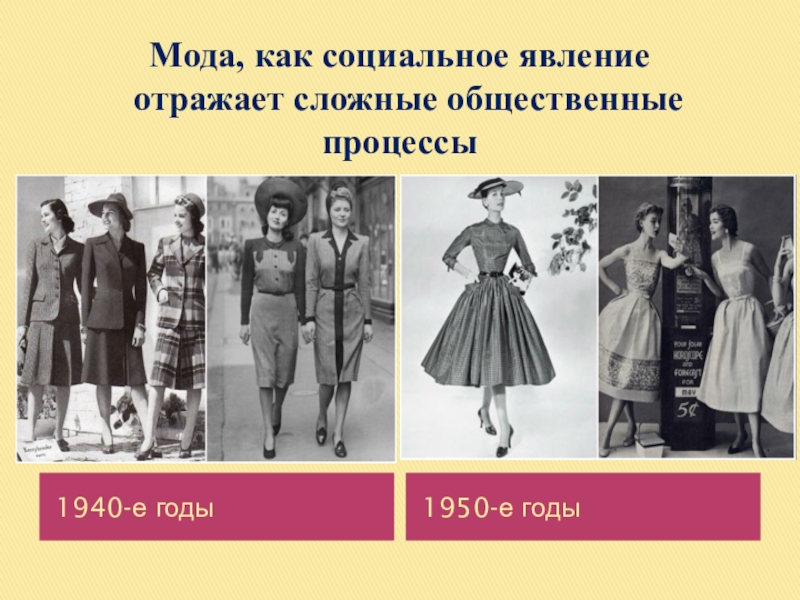                                            Рис. 1 Мода разных эпох      Мода удивляла, вызывала недоумение, поражала воображение и озадачивала с первого дня своего появления на свет. Правда, день этот с точностью не установлен историками, хотя многие специалисты, рождение 8моды относят к ХIV века.  Костюмы разных эпох можно вписать в геометрические фигуры: круг, прямоугольник, треугольник, трапеция, овал и т.д.Еще в далекие времена люди, занимающиеся ткачеством, пользовались геометрией, не зная ее. Рассмотрим, как люди разных эпох использовали знания геометрических фигур и их свойств, при создании одежды:Одежда римлянОсновным видом одежды у римлян была тогда. Она представляла собой очень большой кусок шерстяной ткани, имеющий форму полуовала или сегмента круга.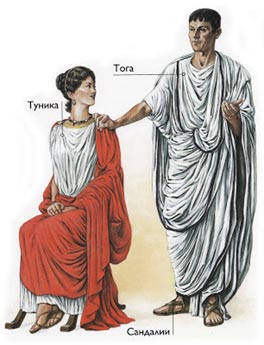 Рис. 2 Одежда римлянОдежда греков       Греческий хитон - это была одной из первых попыток человека отделать кусок ткани, чтобы он красиво смотрелся на теле. Хитон делается из 2-х одинаковых прямоугольных кусков материи. Они зашиваются в трубу, а затем ее определённым образом закрепляют на теле с помощью застёжек-фибул. Можно ничего не застёгивать, а раз и навсегда скрепить его в нескольких местах9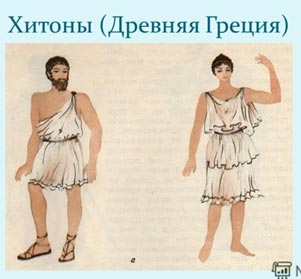                                    Рис. 3 Хитоны (Древняя Греция)Русский сарафанРис.                                        Сарафан – национальный женский костюм, который носили не только крестьянки, но и женщины из высшего сословия. Особенности выкройки сарафанов заключаются в косых клиньях, которые вставили по бокам двух прямых полотнищ ткани спереди и одного центрального полотнища на спине.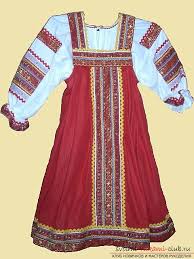 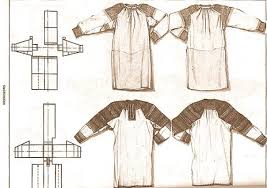      Рис. 4   Русский сарафан                         Рис. 5 Выкройка и модель рубахи10       Каждая эпоха создает свой эстетический идеал человека, свои нормы красоты, выраженные через конструкцию костюма, его пропорции, детали, материал, цвет.       Рассмотренные выше примеры являются доказательствами применения геометрии в построении одежды на протяжении нескольких веков. Мы обратились к истории моды, чтобы сделать вывод: не зная математики, формул, расчетов и фигур, невозможно правильно выкроить ни одну модель одежды, даже самую простую. 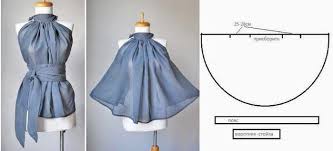              Рис. 6  Построение выкройки на основе математики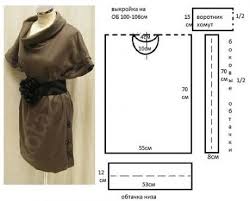           Рис. 7 Построение выкройки на основе математикиДанную модель можно использовать как для постановке в народном стиле, так и в современном стиле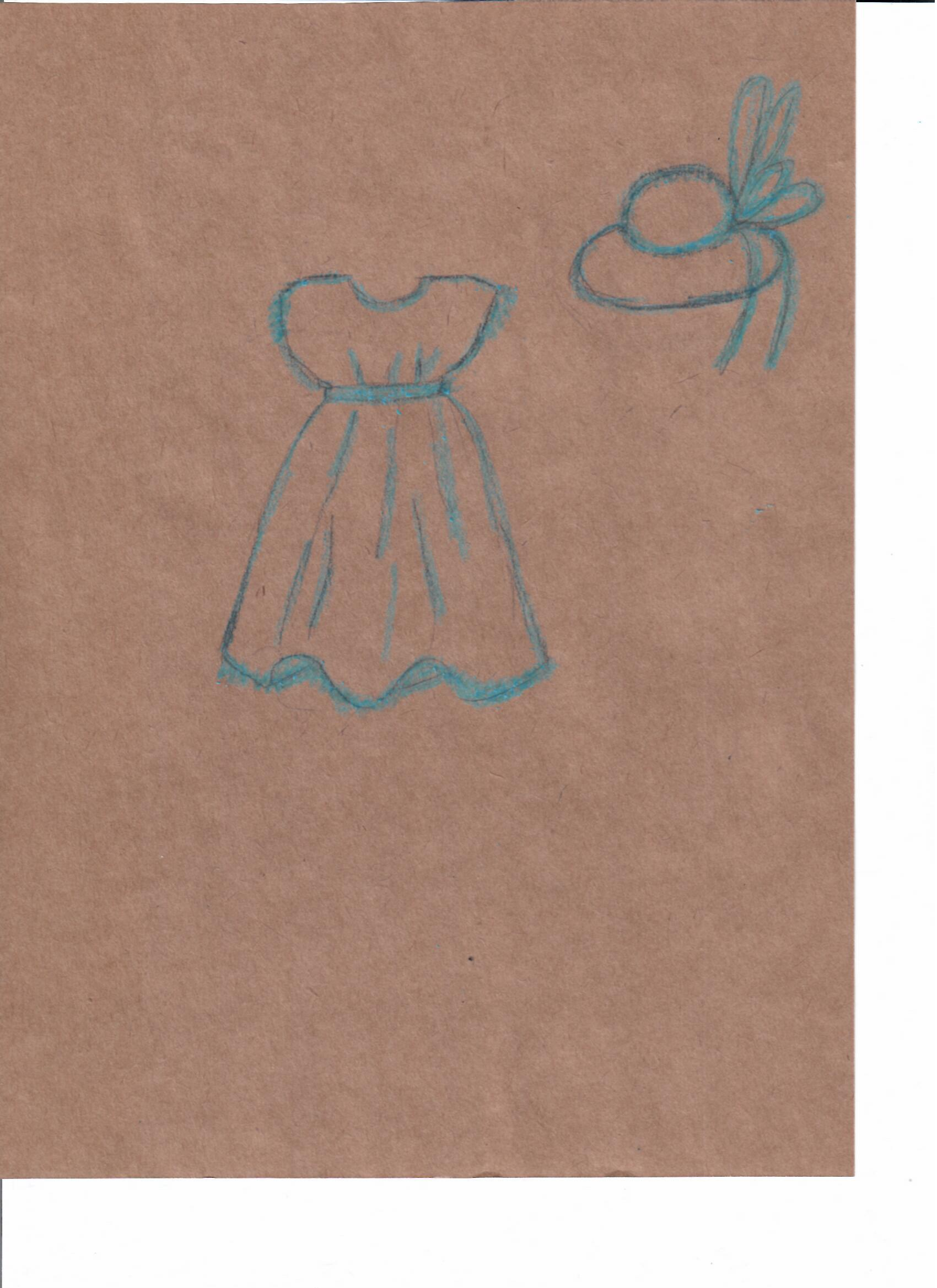 основная ткань атласный шелк с рисунком под «гжель»                                                                          темно – синее кружевоДанная модель (платье и шляпка) выполнены на основе круга из атласного шелка с рисунком ткани под «гжель» и подъюбником белого цвета. Низ и пройма рукавов, отделаны тесьмой темно - синего цвета. По линии груди пояс синего платья  Рис. 812Данную модель можно использовать для постановки в народном стиле, в первом варианте и для современного во втором варианте.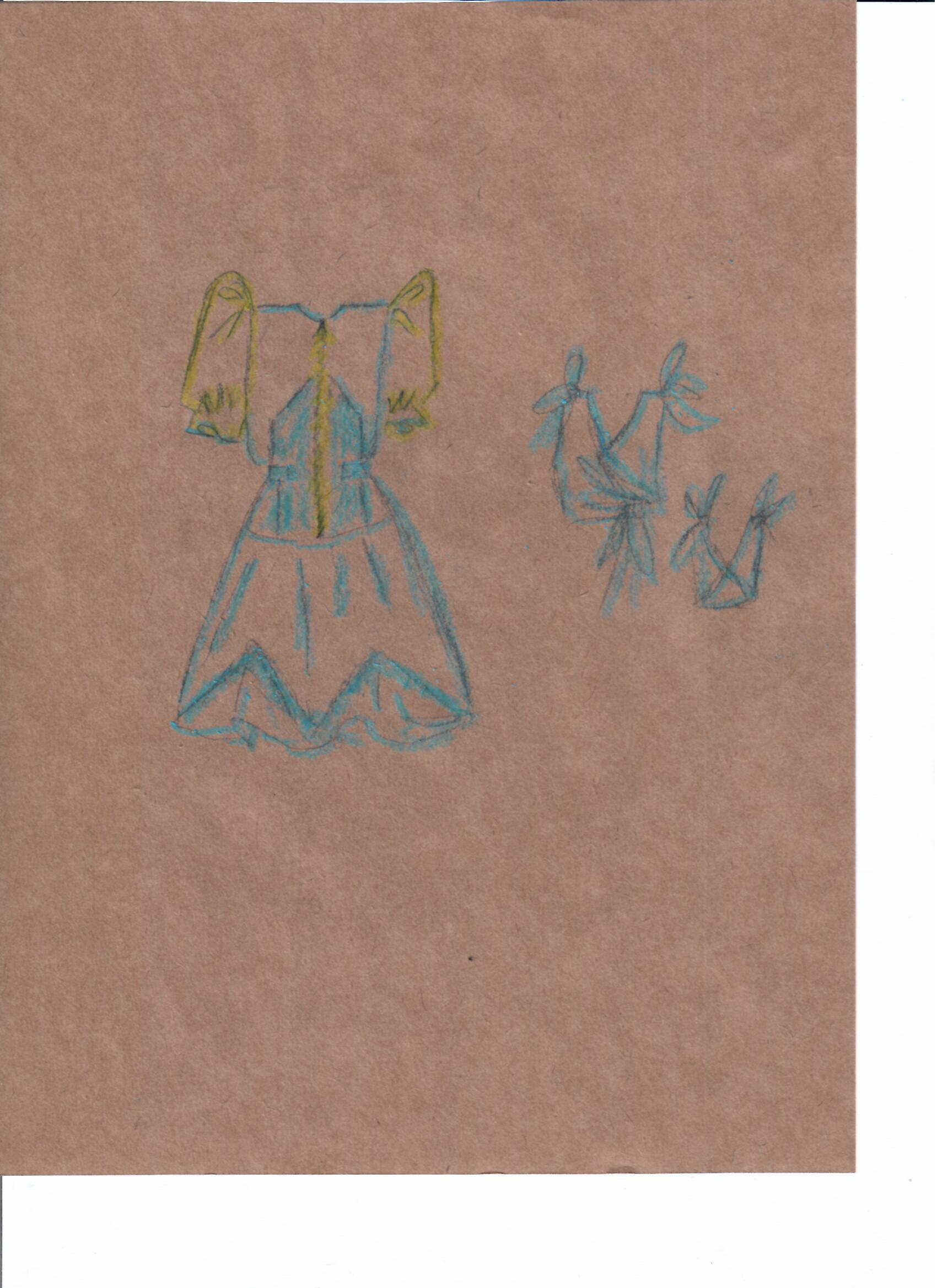 ткань «Кашибо» белого цвета                                                разъемная молния белого цвета 	                                         Основная ткань атласный шелк                                                                с рисунком под «гжель»ткань«Кашибо»синено цвета                                                                                         Отделка низа юбки -                                                                                                                              солнце на основе квадрата                                                                                      темно – синем кружевомДанная модель (юбка – солнце, топ, блузка в народном стиле и топом на основе многоугольника с завязками) выполнены из атласного шелка с рисунком ткани под «гжель» и подъюбником белого цвета на основе прямоугольника с отделкой кружевом по низу и резинкой. Юбка состоит из двух юбок (юбка – солнце из основной ткани, юбка – солнце на основе квадрата из синего шелка «Кашибо», низ отделан темно – синем кружевом. Блузка на молнии белого цвета, с отделкой и поясом из синего шелка «Кашибо», рукав фонарик из белого шелка «Кашибо» с резинкой по низу рукава и опекочкой.Рис. 913ПОСТРОЕНИЕ ЮБКИ – СОЛНЦЕ      Юбка-солнце – простейшая модель для начинающих мастериц. А если вы уже на ты со швейной машинкой, то справитесь с работой меньше, чем за час. Индивидуальная выкройка юбки-солнце гарантирует, что изделие будет сидеть идеально. Приступаем к изготовлению чертежа!      Модная юбка – солнце сидит на талии. Актуальная длина – до колена или чуть выше колена. Для юбки – солнце вам потребуется только 2 мерки:Обхват талииДлина юбки (измеряется по линии бока от талии)      Последовательность чертежа конической юбки покроя солнце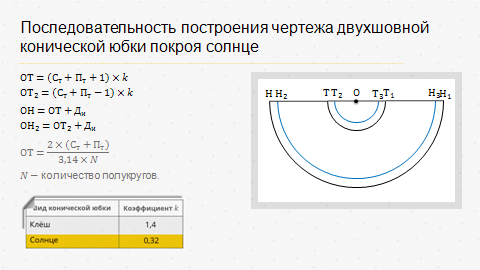 Рис. 10 Выкройка юбки – солнце14 Базовая выкройка основы платья и рукава, с помощью которой будет проводиться моделирование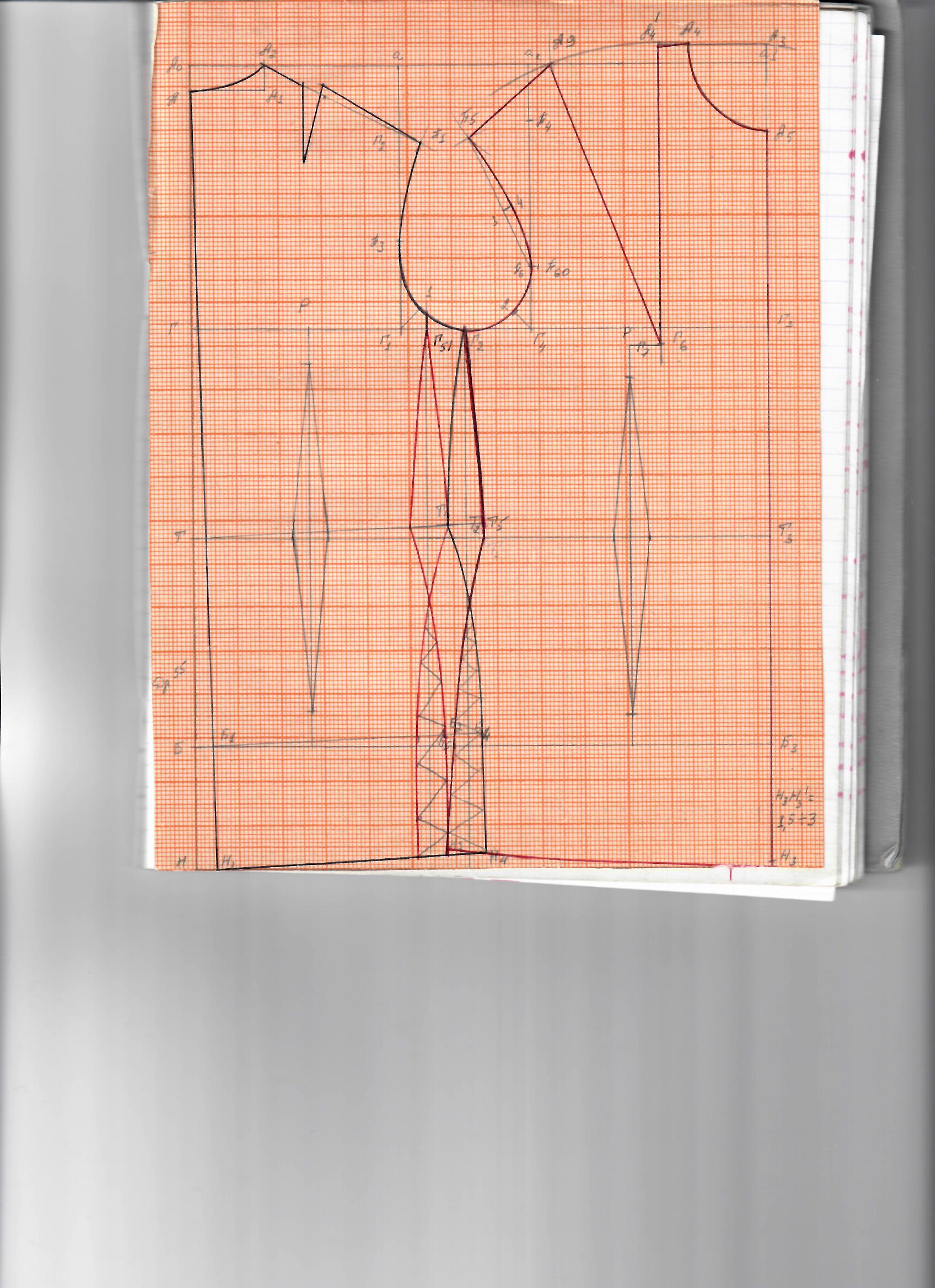                                                                                            Рис. 11 Базовая выкройка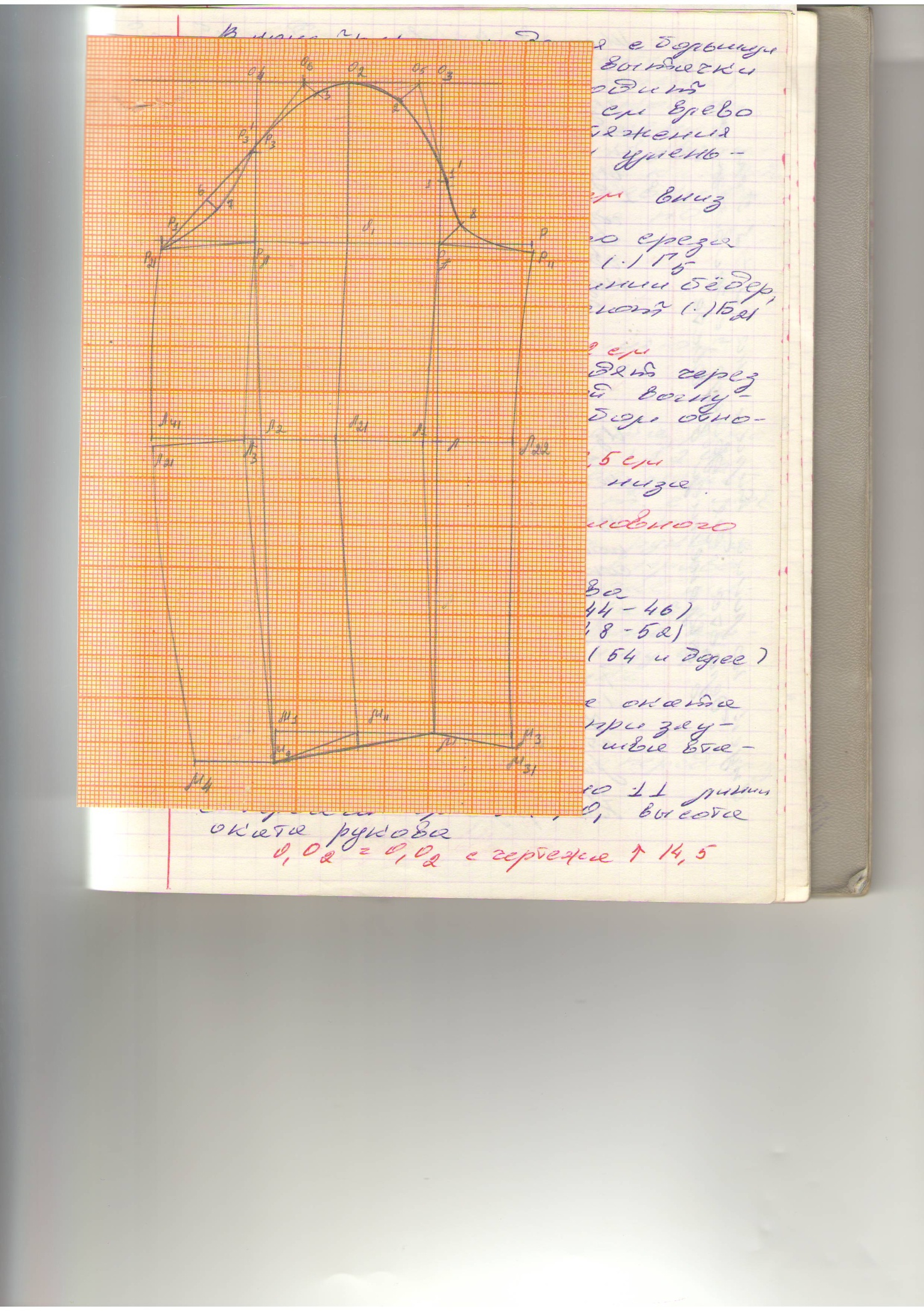                                                                                   Рис.12 Базовая выкройка рукаваТВОРЧЕСКИЙ ПРОЦЕСС!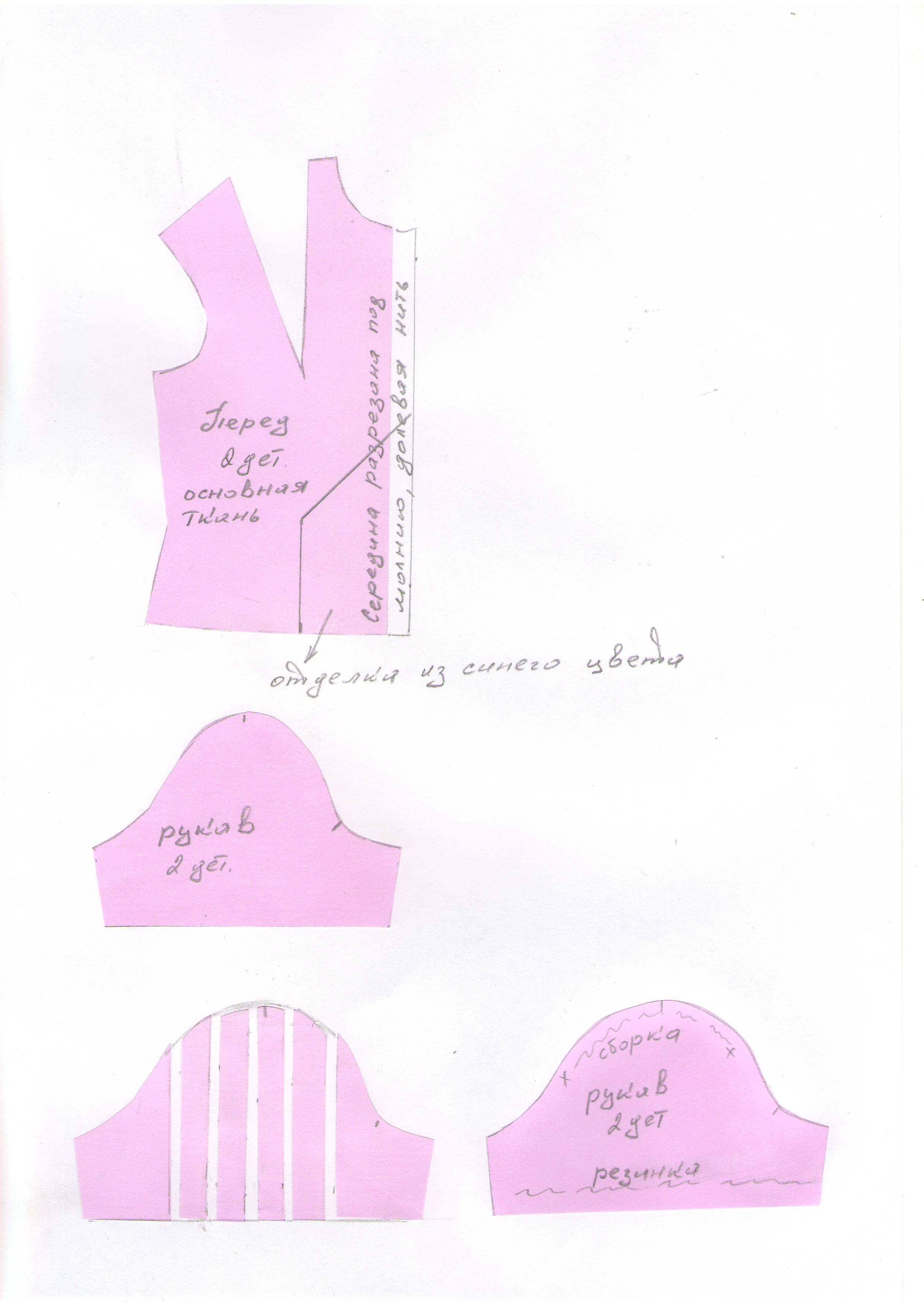                                    Моделирование рукава «Фонарик»Рис. 13 Моделирование16ТРЕБУЕТСЯ ТОЧНОСТЬ И ВНИМАТЕЛЬНОСТЬ В РАБОТЕ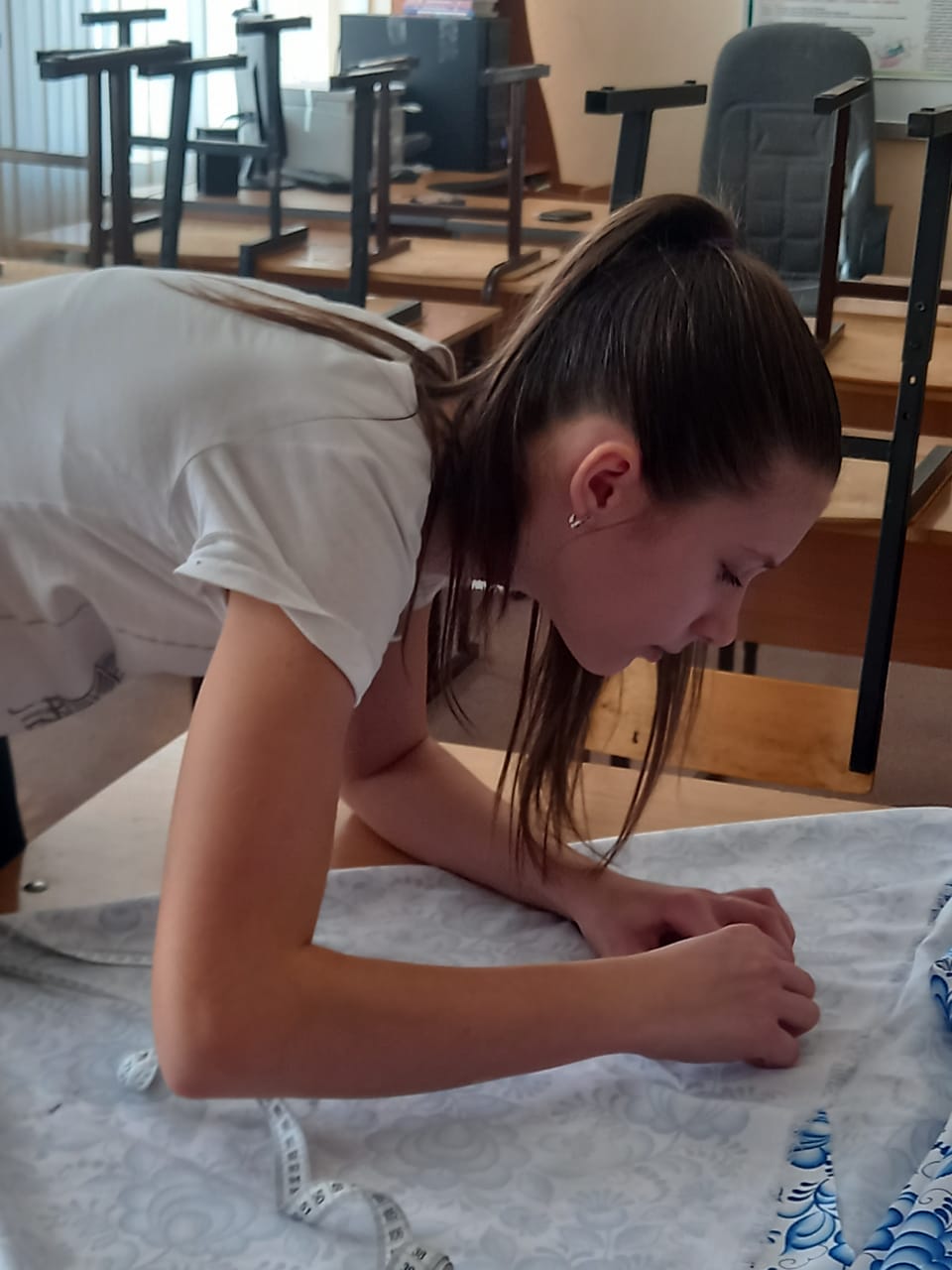 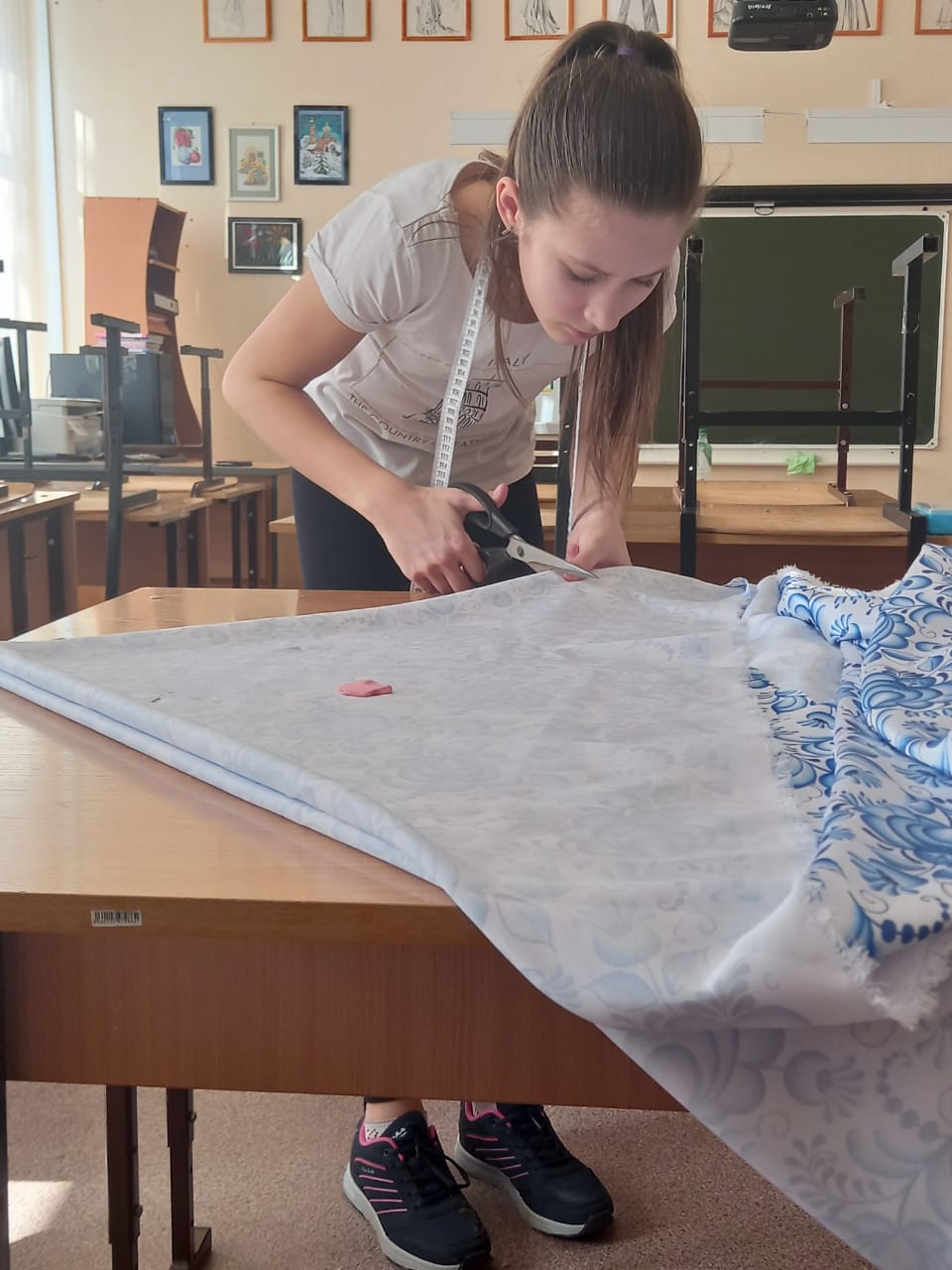 Рис. 14 Построение выкройки                   на ткани                                                                  Рис. 15 Ответственный момент17ПОСЛЕДНИЕ ШТРИХИ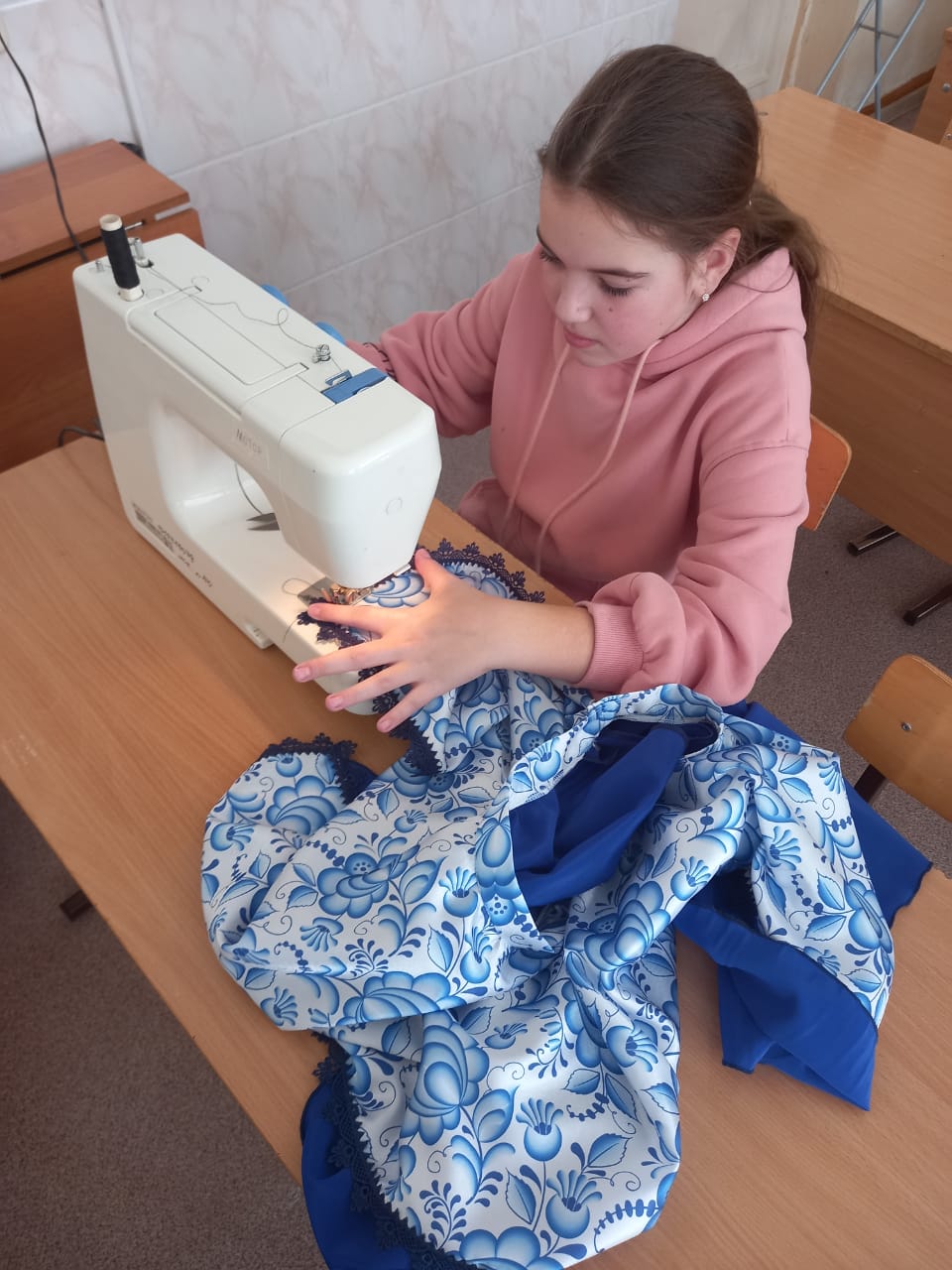 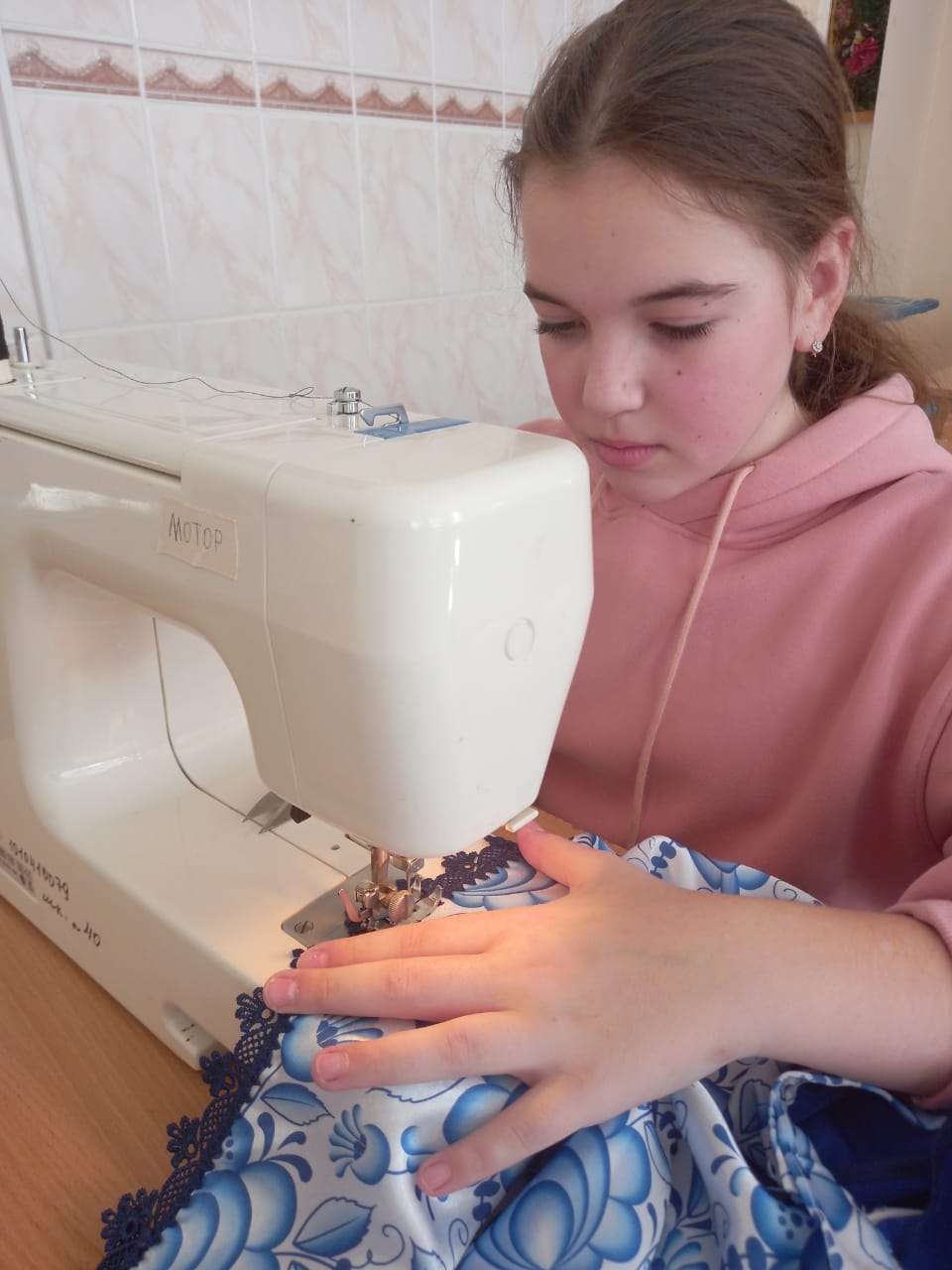 Рис. 16 Сложный момент                                                        Рис. 17 Скоро юбка из коллекции будет готова18СКОРО ВЫСТУПЛЕНИЕ …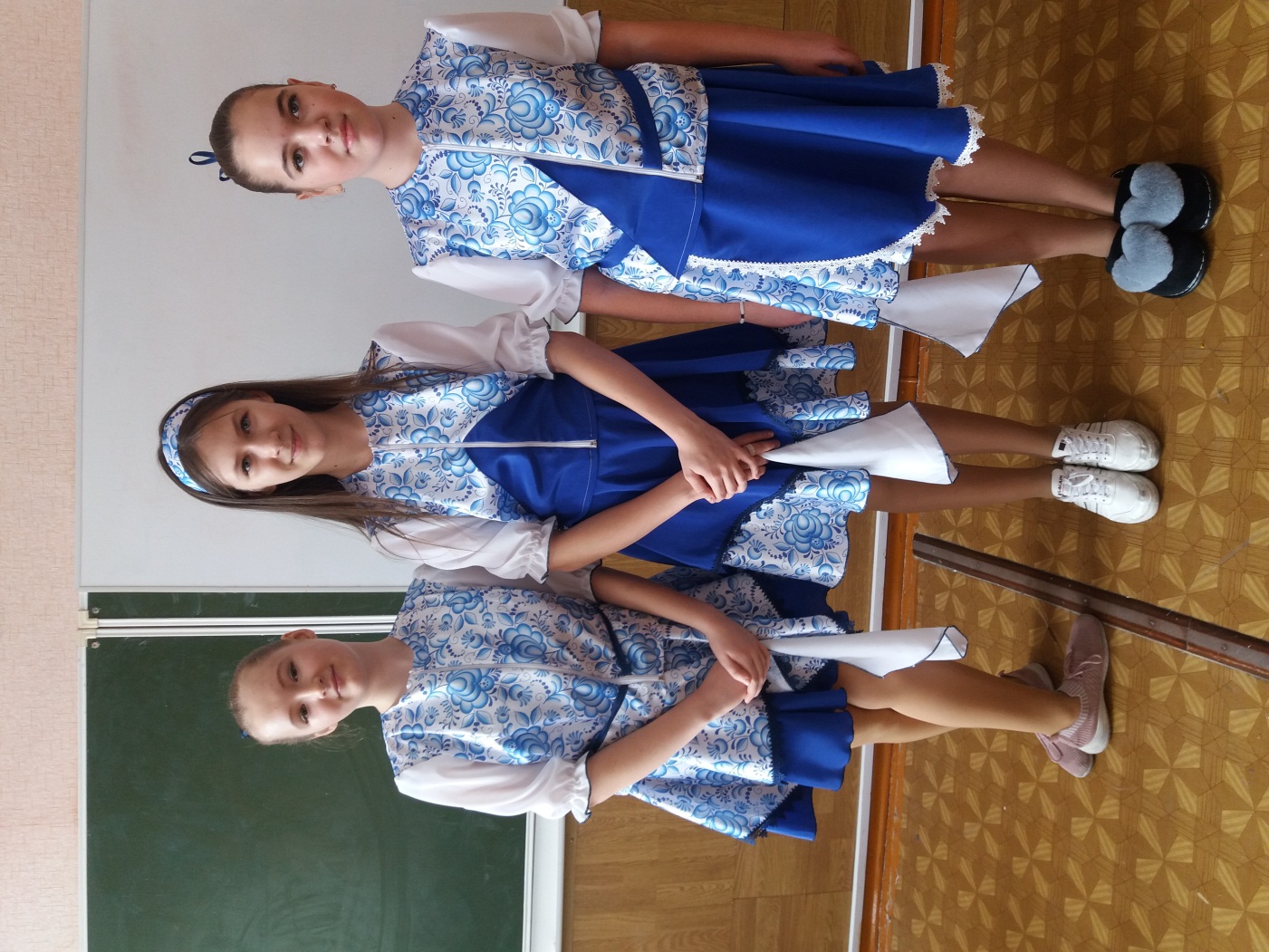 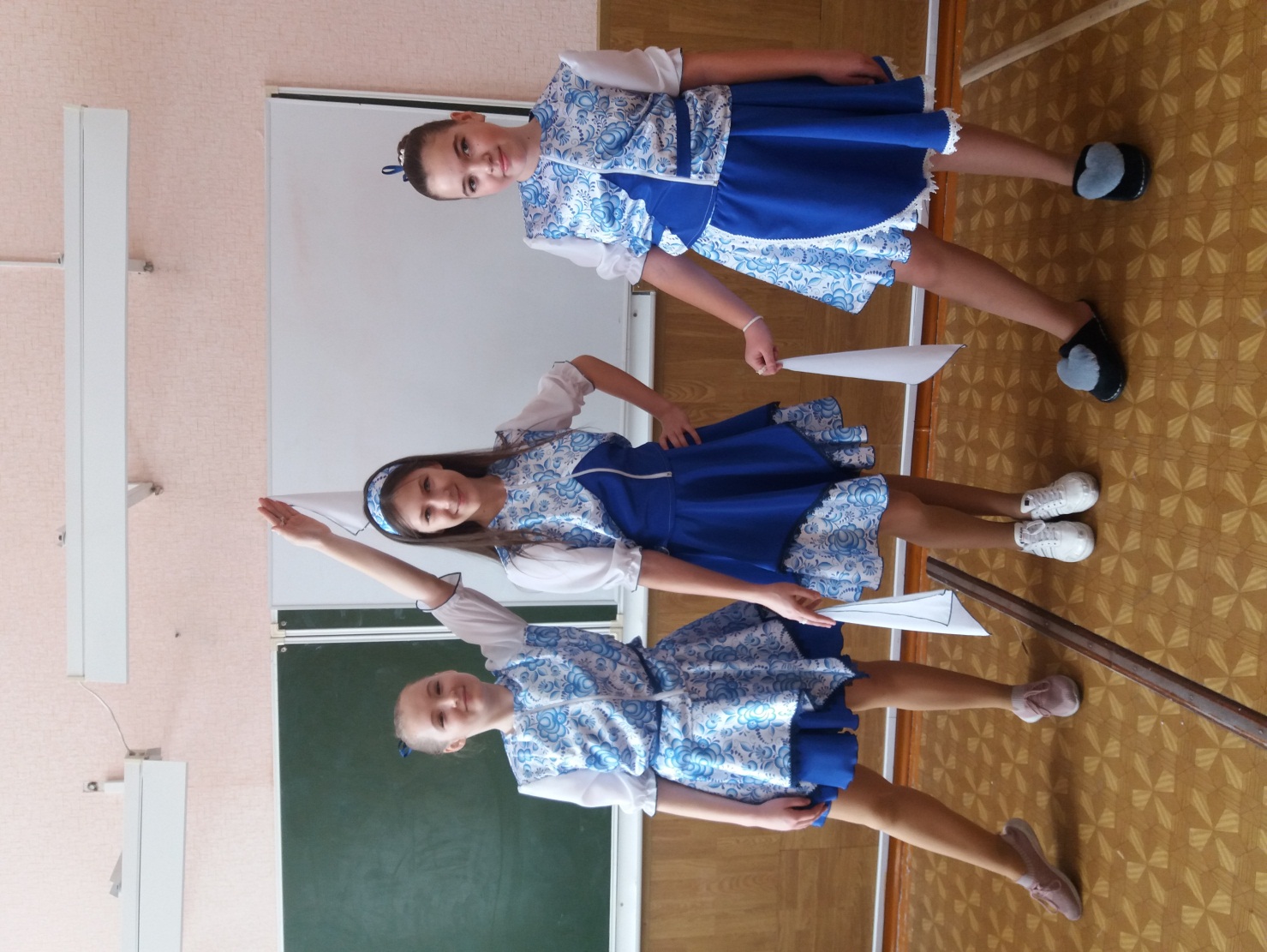 Рис. 18 Всё готово,можно и на сцену Рис. 19 Последние минуты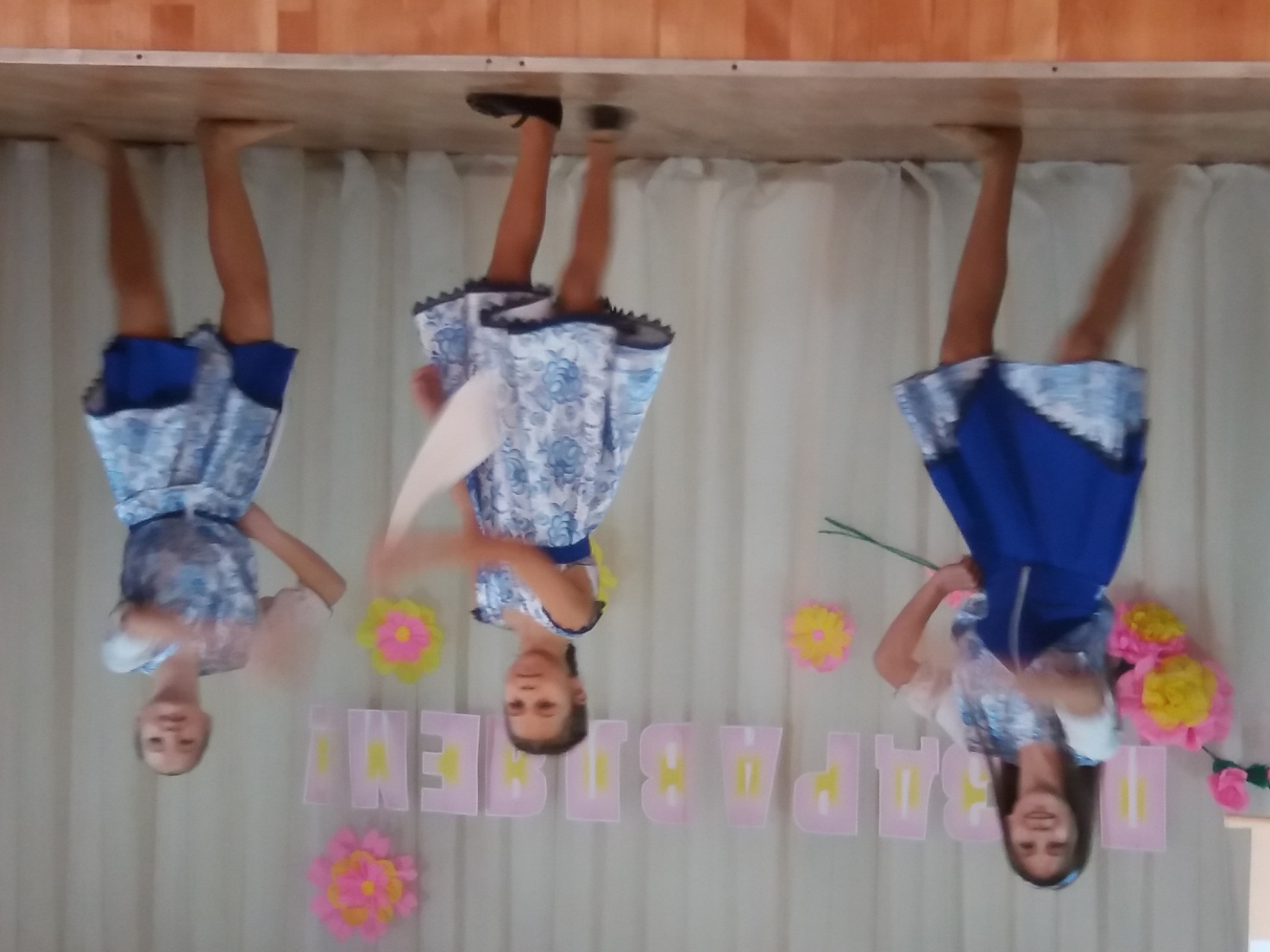                            Рис. 20 Сцена, наше первое выступлениеЭто мы, это про нас…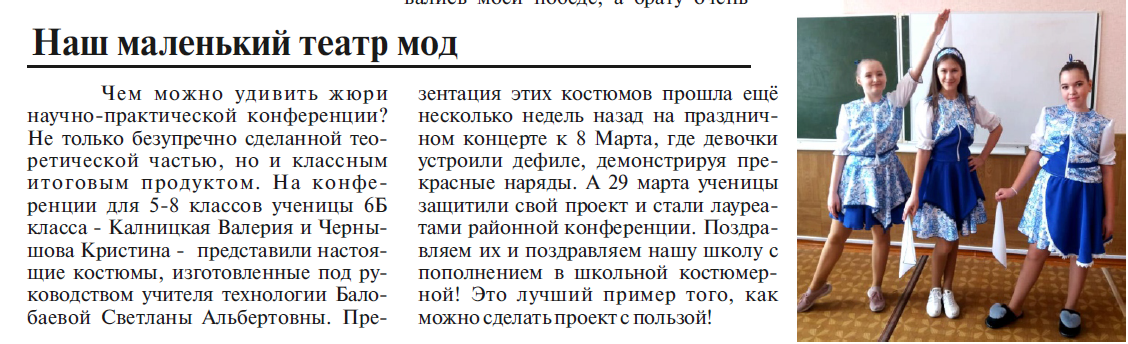 Рис. 21 Про нас.20АНКЕТИРОВАНИЕ       Мы, провели в 6 классах анкетирование (приложение 2), как относятся учащиеся нашей школы к предмету геометрия? Для ответа на этот вопрос мы опросили 30 человек нашей школы. Из них 90% опрошенных считают, что геометрия — это школьный предмет, скучный и не интересный. 10% видят геометрию вокруг нас.       Так же школьникам задавался вопрос: «В каких областях моды наиболее ярко выражены мотивы геометрии?». Большая часть 19 человек считает (64%) считает, что во всех областях моды присутствует геометрия, 7 человек (23%) считают, что только в аксессуарах и одежде, а 4 человека (13%) в ногтях.       Необходимы, ли современному человеку знания по геометрии? Да, безусловно, ответили – 33%, можно обойтись без них – 67%.       Встречаются ли в вашем гардеробе вещи с геометрическим рисунком? Да, ответили – 73%, нет, соответственно – 27%.        Из результатов опроса следует вывод, что к предмету геометрия у обучающихся неоднозначное отношение. Это связано с пробелами в знаниях теоретического материала, что является причиной непонимания задач геометрии и, как следствие - отсутствие интереса к предмету. К тому же многие люди думают, что геометрию не надо изучать и что, пригодится она только будущим: математикам, архитекторам, инженерам, дизайнерам.      Таким образом, мы видим, что, несмотря на полное отсутствие интереса к предмету, современному человеку трудно представить жизнь без геометрии.              Геометрия - это целый мир, который окружает нас с самого рождения. Ведь все, что мы видим вокруг, так или иначе, относится к геометрии. Не обошлось без геометрии и в моде. Вот уже много лет одежда с геометрическими фигурами, рисунками и просто линиями не выходит из моды.21ЗАКЛЮЧЕНИЕ      В  процессе  проделанной  работы  мы   убедились, что математика с её формулами, расчетами и фигурами удивительная наука и она очень важна в повседневной деятельности человека.       Таким образом, по результатам – анкетирования, мы видим, что, несмотря на полное отсутствие интереса к предмету, современному человеку трудно представить свою жизнь без геометрии.              Геометрия - это целый мир, который окружает нас с самого рождения. Ведь все, что мы видим вокруг, так или иначе, относится к геометрии. Не обошлось без геометрии и в моде. Вот уже много лет одежда с геометрическими фигурами, рисунками и просто линиями не выходит из моды.
       Изучение математики, а в частности раздела - геометрии помогает нам не только быть разносторонне развитыми, но и не отставать от моды.
Нам сложно предугадать какие тенденции ждут нас в грядущих сезонах, но одно можно сказать точно – это будет геометрия моды!      Подумать только! Применяя  математические  знания  на  практике  можно  не  только  правильно  подобрать фасон, но и рисунок на одежде.      Также, выполняя  работу, мы  поняли насколько необходимо девушкам геометрия. Чтобы разбираться в модных тенденциях. И правильно подобрать одежду на любые случаи жизни.        И в заключении хочется процитировать высказывание одного из самых выдающихся русских ученых М.В. Ломоносова: «Математику уже затем учить надо, что она ум в порядок приводит».22ИСПОЛЬЗУЕМАЯ ЛИТЕРАТУРААтанасян Л.С., Геометрия, 7 – 9 кл. 2011 Бойко Е. Искусство маникюра., Изд: АСТ,2009 год. Бланк А.Ф., Фомина З.М. Практическая книга по моделированию женской одежды. М.: Легпромбытиздат, 1992 год. Володин В., Мода и стиль. Современная энциклопедия «Аванта +», 2002 год. Кох Э. Идеальная талия для вашего типа фигуры. Изд. «Феникс», 2004 год. Орлова Л. Азбука моды., Москва «Просвещение», 1988г. Савин А.П., Станцо В.В., Котова А.Ю. Я познаю мир. Математика. Детская энциклопедия. Москва, АСТ, 2005. Тетхэм К., Силин Д. Дизайн в моде. Моделирование одежды. Изд.: Рипол. Классик, Москва,2003 год. Теория моды. № 10, зима 2008-2009. Дик Хебдидж. Главы из книги «Значение стиля» Женский клуб. Мода и стиль. Форма доступа: http://www.womenclub.ru/ Мода 2013 – 2014 и обо всём, что модно. Форма доступа: http://shoppingcenter.ru 23ПРИЛОЖЕНИЕПриложение 1Этапы и методы работы над проектом26Приложение 2Анкетирование       Как относятся учащиеся нашей школы к предмету геометрия? Для ответа на этот вопрос мы опросили 30 человек нашей школы. Из них 90% опрошенных считают, что геометрия — это школьный предмет, скучный и не интересный. 10% видят геометрию вокруг нас.Рис. 1 Диаграмма Отношение к предмету – геометрия в школе       Так же школьникам задавался вопрос: «В каких областях моды наиболее ярко выражены мотивы геометрии?». Большая часть 19 человек считает (64%) считает, что во всех областях моды присутствует геометрия, 7 человек (23%) считают, что только в аксессуарах и одежде, а 4 человека (13%) в ногтях.Рис. 2 Диаграмма В каких областях ярко выражены мотивы геометрии27       Необходимы ли современному человеку знания по геометрии?      Да, безусловно, ответили – 33%, можно обойтись без них – 67%.Рис. 3 Диаграмма Необходимы ли знания по геометрии          Встречаются ли в вашем гардеробе вещи с геометрическим рисунком? Да, ответили – 73%, нет, соответственно – 27%.   Рис. 4 Встречаются ли в вашем гардеробе вещи с геометрическим рисунком       Из результатов опроса следует вывод, что к предмету геометрия у обучающихся неоднозначное отношение. Это связано с пробелами в знаниях теоретического материала, что является причиной непонимания задач геометрии и, как следствие - отсутствие интереса к предмету. К тому же многие люди думают, что геометрию не надо изучать и что, пригодится она только будущим математикам, архитекторам, инженерам, дизайнерам.Таким образом, мы видим, что несмотря на полное отсутствие интереса к предмету, современного человека трудно представить жизнь без геометрии. Геометрия - это целый мир, который окружает нас с самого рождения. Ведь все, что мы видим вокруг, так или иначе относится к геометрии. Не обошлось без геометрии и в моде. Вот уже много лет одежда с геометрическими фигурами, рисунками и просто линиями не выходит из моды.29ЭтапыРаботыРешаемые задачиСодержание работы и деятельность участниковПредполагаемыйрезультатПодготовительный(5 дней)Определить тему и цель проекта, сформулировать задачи, определить как много денежных средств потребуется.Формулируем название проекта, ищем нужные  фигуры  и цвета. Решаем, какое количество моделей  будем делать(5).Определяемся сколько денежных средств потребуется, какая ткань и какие  ее цвета.Разработка (2 месяца)ПроектаКонструирование моделей, их шитье, переделывание и поправки, а также примерки на моделей.Придумываем сами модели, осуществляем пошив, примеряем на моделей. И если что-то не верно переделываем.Модели сшиты и готовы к показу.Оформлениерезультатов (14дней)Создать каждой модели индивидуальный образ тем самым закончив работу над коллекцией.Провести несколько репетиций показа.Для каждой из девочек подобраны аксессуары, и проведено несколько репетиций.Модели готовы для демонстрации.Презентацияпроекта (3 дня)Сделать презентацию, знакомящую с проектным продуктом. Принять участие в городском конкурсе. Делаем презентацию о своей работе и подаем заявку на участие в конкурсе.Презентация в стадии доработкиСоздание буклета (2 дня)Подобрать несложные  модели на основе геометрических фигур, которые девочки смогли сами сшитьРазмышляем и прорабатываем вариант, как лучше сделать буклет.Буклет в стадии доработкиОценивание(1 день)Изучить критерии оценки творческих проектов, критерии городского конкурса проектовРазмышляем над созданной коллекцией, выполняем самоанализ созданного проекта. Заполняю листовку «Осмысление и оценка проекта». Дорабатываем модели.Самоанализ работы выполнен.